Студия творческого развития «Эврика»«Конструирование и моделирование»2 год обучения (28.04)Тема по программе «Работа с конструктором по собственному замыслу»Взять любой вид конструктора, который есть дома (репейник, лего, магнитный, железный и др.). Также можно использовать мозайку.Сделать из конструктора любой предмет, модель по вашей собственной задумке, по собственному замыслу.Сфотографировать свой продукт и прислать нам.   При отсутствии конструктора можно сделать аппликацию из геометрических фигур (дом, автомобиль, корабль и др). Количество используемых геометрических элементов должно быть не меньше 10-12 штук.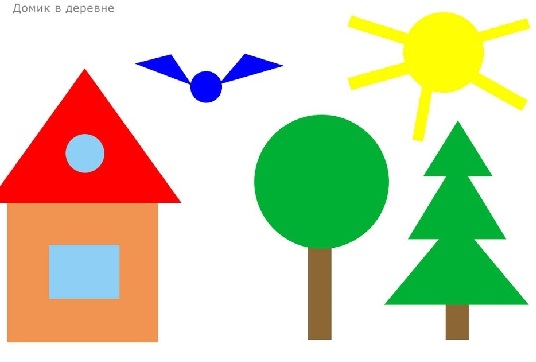 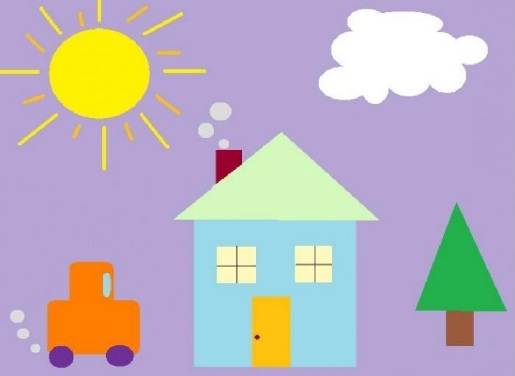 